Document de ședință<NoDocSe>B9-0380/2021</NoDocSe><Date>{30/06/2021}30.6.2021</Date><TitreType>PROPUNERE DE REZOLUȚIE</TitreType><TitreRecueil>depusă în conformitate cu articolul 143 din Regulamentul de procedură</TitreRecueil><Titre>referitoare la protecția democrației împotriva cenzurii</Titre><Depute>Aurélia Beigneux, Annika Bruna, Markus Buchheit, Gianantonio Da Re, Filip De Man, Catherine Griset, Jean-François Jalkh, Maximilian Krah, Jean-Lin Lacapelle, Hélène Laporte, Gilles Lebreton, Julie Lechanteux, Miroslav Radačovský, Tom Vandendriessche</Depute>B9-0380/2021Propunere de rezoluție a Parlamentului European referitoare la protecția democrației împotriva cenzuriiParlamentul European,–	având în vedere articolul 2 din Tratatul privind Uniunea Europeană,–	având în vedere articolele 11 și 12 din Carta drepturilor fundamentale a Uniunii Europene,–	având în vedere articolul 143 din Regulamentul său de procedură,A.	întrucât democrația, o valoare fundamentală a Uniunii Europene, implică comunicarea liberă a ideilor politice pe care toți le pot forma, transmite și primi; întrucât acest lucru este deosebit de important în contextul campaniilor electorale și pentru reprezentanții aleși;B.	întrucât, cu toate acestea, ea este amenințată de calificarea falsă și abuzivă a unui număr tot mai mare de idei, cum ar fi „discursul de incitare la ură”, un concept subiectiv și nelegitim, precum și de filtrarea pe care mass-media și platformele digitale o impun persoanelor și discursurilor;1.	reamintește angajamentul său ferm în favoarea libertății de opinie și de exprimare;2.	subliniază că alegerile reprezintă piatra de temelie a democrației și că reprezentanții aleși și candidații la alegeri trebuie să fie protejați în mod deosebit;3.	subliniază că incriminarea crescândă a ideilor și a afirmațiilor comune și acceptate echivalează cu o încercare de blocaj juridic al ideilor politice; condamnă aceste încercări, a căror extindere continuă demonstrează lipsa unei baze concrete;4.	solicită ca legislația UE să asigure această protecție în mod eficient, interzicând restricționarea oricărei forme de exprimare a reprezentanților aleși sau a candidaților, cu excepția unui ordin judecătoresc.Parlamentul European2019-2024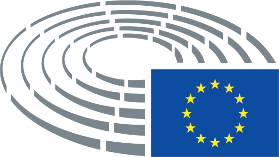 